Contactarwww.linkedin.com/in/benjamin- perdomo-barreto-82385580 (LinkedIn)Aptitudes principales Microsoft Office estrategia empresarial Redes socialesLanguagesespañol (Native or Bilingual) ingles (Full Professional)Benjamín Perdomo BarretoConsejero Delegado de los Centros de Arte Cultura y Turismo (CACT) en CENTROS De ARTE, CULTURA y TURISMO SAArrecifeexperienciaCENTROS DE ARTE, CULTURA Y TURISMO SAConsejero Delegado de los Centros de Arte Cultura y Turismo (CACT)diciembre de 2019 - Present (2 años 7 meses) LanzaroteConsejero del Cabildo de LanzaroteConsejeromayo de 2015 - junio de 2019 (4 años 2 meses)Macher Motor NISSAN Juan Toledo RENAULTAsesor comercialjulio de 2014 - mayo de 2015 (11 meses)Comercial para empresas en Lanzarote y FuerteventuraOVB Allfinanz españa, S.LGestor de equipo para OVB Allfinanzjulio de 2013 - mayo de 2015 (1 año 11 meses) LanzaroteGestor de equipo y gestor de la oficina de LanzaroteBBVAGestor de caja y mesaoctubre de 2011 - febrero de 2013 (1 año 5 meses) Lanzarote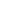 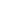 educaciónUniversidad CEU Cardenal HerreraPublicidad y Relaciones Públicas, Publicidad y RRPP · (2004 - 2009)Enriqueta Márquez CabreraDirectora de RRHH de los Centros de Arte, Cultura y Turismo de LanzaroteArrecifeextractoNivel Avanzado de lnglés.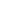 experienciaCentros de Arte, Cultura y Turismo de LanzaroteDirectora de RRHHmarzo de 2015 - Present (7 años 4 meses)LanzarotelKeA Baleares & CanariasHuman Resources Manager lKeA Lanzarote agosto de 2009 - marzo de 2015 (5 años 8 meses) LanzaroteResponsable de RRHH, selección,evaluación y desarrollo,formación, prevención de riesgos laborales,gestión de nóminas y negociaciones sindicales.Tienda Potrero Hill en DublínVendedora. Dublínmayo de 2008 - diciembre de 2008 (8 meses) lrlandaTienda exclusiva de ropa y decoraciónAbbottTécnico de RRHHjunio de 2006 - abril de 2008 (1 año 11 meses) MadridMultinacional Farmacéutica. Técnico de RRHH en selección, evaluación, desarrollo, formación y comunicación interna.Norman BroadbentResearcherjunio de 2005 - mayo de 2006 (1 año)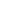 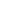 Madrid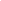 Headhunter. Consultora de RRHH especializada en Búsqueda, evaluación y Desarrollo de Directivos y mandos intermedios. Researcher, realizando estudios de campo, búsqueda de candidatos para los distintos procesos y realizando entrevistas personales.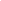 educaciónlnstituto Canario Superior de estudios (lCSE). Las Palmas de G.C.Curso de Adaptación Pedagógica (CAP), Curso de Adaptación Pedagógica · (2009 - 2009)Cámara de Comercio de Madrid y CUlFE (Universidad Autónoma de Madrid)Master en Dirección de RRHH (2.175 horas), Master en Dirección de RRHH · (2005 - 2007)Universidad Complutense de MadridPsicología, Área de Psicología del Trabajo · (1999 - 2005)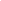 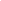 Héctor Noda MéndezDirector de Relaciones Laborales y Administración de Personal en Centros de Arte, Cultura y Turismo de LanzaroteArrecifeexperienciaCentros de Arte, Cultura y Turismo de Lanzarote Director del departamento de recursos humanos febrero de 2020 - Present (2 años 5 meses)Lanzarote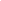 educaciónAula 10 Centro de Formación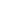 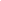 Isabel Betancort DelgadoDirectora de experiencia del cliente & Control y auditoría de gestión Arrecife y alrededoresexperienciaCentros de Arte, Cultura y Turismo Directora de Customer experience mayo de 2014 - Present (8 años 2 meses)Centros de Arte, Cultura y Turismo de LanzaroteResponsable de Control y Auditoría2006 - Present (16 años)Caja Insular de AhorrosAuditoria internajunio de 2004 - agosto de 2006 (2 años 3 meses)EYAuditoría de cuentasseptiembre de 2000 - junio de 2004 (3 años 10 meses) Auditoría externa de cuentas de empresas.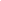 educaciónUniversidad de La LagunaLicenciada en Ciencias economicas · (1993 - 1998)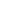 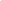 María del Carmen Fernández RamosDirectora Comercial en Centros de Arte, Cultura y Turismo de Lanzarote, CACT LanzaroteArrecifeexperienciaCentros de Arte, Cultura y Turismo de Lanzarote, CACT LanzaroteDirectora Comercial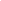 educaciónUniversidad de Las Palmas de Gran CanariaGRADUADA eN TURlSMO, Turismo, ocio y naturaleza · (2011 - 2012)Universidad Alfonso X el SabioCAP (CeRTlFlCADO De APTlTUDPeDAGÓGlCA), educación · (2006 - 2007)Universidad de Las Palmas de Gran Canaria eSPeClALlSTA eN PROTOCOLO y ReLAClONeS lNSTlTUClONALeS, PROTOCOLO · (2003 - 2006)Universidad de Las Palmas de Gran CanariaMASTeR UNlVeRSlTARlO eN DlReCClON De eMPReSAS TURlSTlCAS, Turismo, ocio y naturaleza · (2002 - 2003)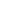 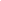 María José Alcántara PalopDirectora Imagen y Producción Cultural en Centros de Arte, Cultura y TurismoArrecife y alrededoresexperienciaCentros de Arte, Cultura y Turismo Directora Imagen y Producción Cultural mayo de 1996 - Present (26 años 2 meses)Gestión de marca e identidad corporativa.Creación y desarrollo de programas de arte y cultura contemporáneas.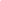 educaciónUniversidad de Málaga / Universidad de La Laguna (Tenerife)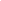 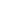 José Juan Molina ToledoDirector TIC en CACT Lanzarote Arrecife y alrededoresextractoespecializado en la Administración y Seguridad de Sistemas, Análisis de Software para mejorar el rendimiento y productividad en las empresas, Desarrollo de Software para Android y Web, Gestión y Configuración de redes locales, Linux y Tecnologías Open SourceActualmente formándome en Big Data y realizando un proyecto de programación para Web y Android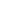 experienciaCACT Lanzarote14 años 7 mesesDirector TICenero de 2020 - Present (2 años 6 meses) LanzaroteResponsable de Transformacion Digitaljunio de 2018 - diciembre de 2019 (1 año 7 meses)Responsable TICfebrero de 2015 - mayo de 2019 (4 años 4 meses)Administración de Sistemas, Gestión de Averías y Análisis e implantación del Software para mejorar la productividadTécnico informáticodiciembre de 2007 - enero de 2015 (7 años 2 meses)LanzaroteSoftware lanzaroteDesarrollador de aplicaciones android febrero de 2013 - abril de 2014 (1 año 3 meses) lanzaroteCreación y publicación de la aplicación para móviles ''Multi explorador' en Java(eclipse). es un gestor de archivos para el sistema android.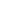 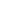 Registro y Control 4 Canarias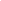 Jefe Informáticanoviembre de 2003 - noviembre de 2007 (4 años 1 mes) LanzaroteServicios Administrativos CanariosTécnico Mantenimientofebrero de 2003 - septiembre de 2003 (8 meses) LanzaroteAutónomoTécnico Informáticoagosto de 2001 - enero de 2003 (1 año 6 meses) LanzaroteRegistro y Control 4 CanariasJefe Informáticaenero de 1997 - mayo de 2001 (4 años 5 meses) Registro y Control 4 Canarias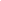 educaciónUniversidad de Las Palmas de Gran CanariaLicenciado en Informatica · (1987 - 1994)esacanTics y habilidades sociales en la era digital para mandos intermedios · (2014 - 2014)esacanComunicación y habilidades sociales en la era digital · (2014 - 2014)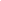 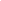 Francisco Ortega ReguilónDirector Financiero en Centros de Arte, Cultura y Turismo de LanzaroteArrecifeexperienciaCentros de Arte, Cultura y Turismo de LanzaroteDirector Financieroagosto de 2006 - Present (15 años 11 meses)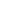 educaciónUniversidad de Las Palmas de Gran Canaria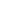 Enrique RodríguezResponsable de comunicación en los Centros de Arte, Cultura y Turismo. Cabildo de Lanzarote.Arrecife y alrededoresexperienciaCentros de Arte, Cultura y Turismo de LanzaroteResponsable de comunicaciónmarzo de 2012 - Present (10 años 4 meses) Arrecife, LanzaroteGestión de la comunicación de los Centros de Arte, Cultura y Turismo del Cabildo de Lanzarote. elaboración de notas y comunicados de prensa,Plan de medios, intervenciones, agenda, gestión de campañas publicitarias, colaboración en organización de eventos. Lo que surja...Ayuntamiento de yaizaResponsable de prensamarzo de 2008 - junio de 2011 (3 años 4 meses) yaiza, LanzaroteLabores propias del puesto: redacción de notas y comunicados de prensa, elaboración de intervenciones de los responsables de la lnstitución, organización de agenda, presentación y organización de eventos municipales, protocolo, planificación y elaboración de estrategia de comunicación, coordinación de áreas...Radio Municipal de TeguiseContents’ Coordinatorfebrero de 2006 - junio de 2007 (1 año 5 meses)CABlLDO lNSULAR De LANZAROTeGabinete de prensamarzo de 2005 - junio de 2007 (2 años 4 meses) Arrecife, LanzaroteDesarrollo de labores inherentes al puesto: estrategia de comunicación, redacción de notas y comunicados de prensa, discursos e intervenciones oficiales. Presentación de Actos lnstitucionales...Canarias24horas.comDelegado en Lanzarotemarzo de 2005 - febrero de 2006 (1 año)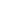 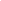 AYUNTAMIENTO DE ARRECIFE (LAS PALMAS)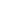 Jefe de Prensajunio de 2003 - febrero de 2005 (1 año 9 meses) Avenida de Vargas, 1. Arrecife. LanzaroteLabores propias del puesto: redacción de notas y comunicados de prensa, elaboración de intervenciones de los responsables de la institución, organización de agenda, presentación y organización de eventos municipales, protocolo, planificación y elaboración de estrategia de comunicación, coordinación de áreas...Antena 3Delegadomayo de 2001 - junio de 2003 (2 años 2 meses) LanzaroteHacer un seguimiento de la información diaria sobre cualquier ámbito que aconteciera en la isla las 24 horas del día, los siete días de la semana, 365 días al año....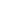 educaciónUniversidad de La LagunaMaster en Comunicación para el Desarrollo, la Cultura de Paz, la lgualdad y los Derechos Humanos · (2012 - 2013)Universidad de La LagunaLicenciado, Ciencias de la lnformación · (1997 - 2000)escuela Superior de Turismo deTécnico en empresas Turísticas, Tourism and Travel Services Management · (1992 - 1995)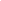 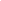 Esteban Nieto FajardoDirector de Conservación y Mantenimiento en EPEL Centros de Arte Cultura y Turismo del Cabildo de LanzaroteArrecife y alrededoresextractolngeniero lndustrial especialidad electricidad/electrónica He participado en proyectos, obras o puestas en servicio demuchos proyectos en toda Canarias, destacando algunos como el Gran Canaria Arena, Marina Lanzarote, la Circunvalaciónde Arrecife, el Centro Logístico de Hiperdino, el hotel Dunas Amadores (actualmente Gloria Palace Royal) o el Hospital San Roque Meloneras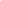 experienciaEPEL Centros de Arte Cultura y Turismo del Cabildo de LanzaroteDirector de Conservación y Mantenimientomayo de 2015 - Present (7 años 2 meses)LanzaroteENAC lngenieros Consultores SLlngeniero lndustrialmayo de 2005 - Present (17 años 2 meses)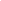 educaciónUniversidad de Las Palmas de Gran Canarialngeniería, lngeniería industrial · (1995 - 2003)